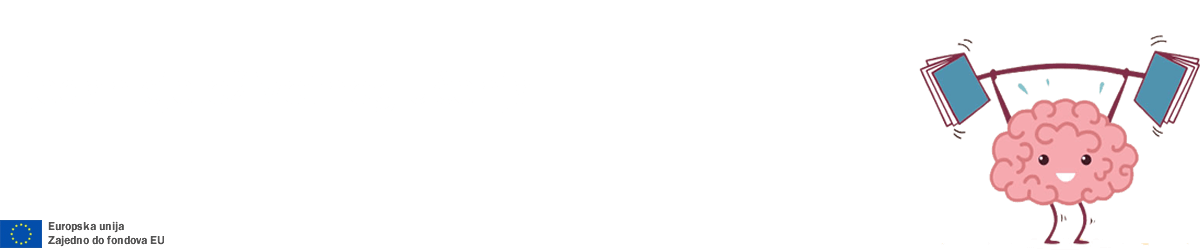 Brodsko – posavska županijaVrh obrascaSlavonski BrodPredavanje s demonstracijom rada “Virtualni uređaj za zavarivanje”Industrijsko - obrtnička škola Slavonski Brod - Eugena Kumičića 55, Slavonski Brod (školska radionica)05.10.2018Slavonski BrodRadionica “Kahoot! u nastavi”Industrijsko - obrtnička škola Slavonski Brod - Eugena Kumičića 55, Slavonski Brod (računalna učionica)05.10.2018Slavonski BrodFoto radionica “Izrada grupnog selfia ispred IOŠ solarnog stabla – stabla budućnosti”Industrijsko - obrtnička škola Slavonski Brod - Eugena Kumičića 55, Slavonski Brod (dvorište škole)05.10.2018Slavonski BrodPromocija cjeloživotnog obrazovanja kroz prezentaciju zanimanja Monter optičkih instalacijaIndustrijsko - obrtnička škola Slavonski Brod - Eugena Kumičića 55, Slavonski Brod (centar novih tehnologija)05.10.2018Slavonski BrodPromocija cjeloživotnog obrazovanja kroz prezentaciju zanimanja Obrađivač na CNC strojevimaIndustrijsko - obrtnička škola Slavonski Brod - Eugena Kumičića 55, Slavonski Brod (CNC praktikum )05.10.2018Slavonski BrodPromocija cjeloživotnog obrazovanja kroz prezentaciju zanimanja Bravar monter cjevovodaIndustrijsko - obrtnička škola Slavonski Brod - Eugena Kumičića 55, Slavonski Brod (školska radionica)05.10.2018Slavonski BrodNovi program usavršavanja: Serviser/ serviserka električnih i hibridnih vozilaIndustrijsko - obrtnička škola Slavonski Brod - Eugena Kumičića 55, Slavonski Brod (centar novih tehnologija)05.10.2018Slavonski BrodDijagnostičar kvarova na motornom vozilu: predstavljanje novog programa usavršavanjaIndustrijsko - obrtnička škola Slavonski Brod - Eugena Kumičića 55, Slavonski Brod (centar novih tehnologija)05.10.2018Slavonski BrodPredavanje “računalstvo u oblaku”Industrijsko - obrtnička škola Slavonski Brod - Eugena Kumičića 55, Slavonski Brod (računalna učionica)05.10.2018Slavonski Brod“CNC paprenjaci” strojarsko – pedagoška radionicaIndustrijsko - obrtnička škola Slavonski Brod - Eugena Kumičića 55, Slavonski Brod (CNC praktikum )